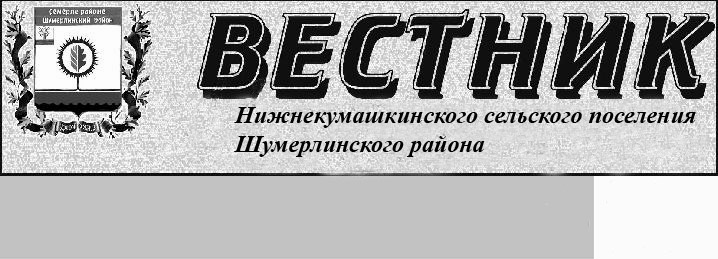 Постановление администрации Нижнекумашкинского  сельского поселения Шумерлинского района Чувашской Республики «О внесении изменений в постановление администрации Нижнекумашкинского сельского поселения Шумерлинского района  от 21.08.2020 г. № 59 «Об утверждении административного регламента Нижнекумашкинского сельского поселения Шумерлинского района по предоставлению муниципальной услуги «Выдача разрешения на перевод жилого помещения в нежилое помещение и нежилого помещения в жилое помещение»»»От 01.10.2021 г.   №   75В соответствии с Федеральными законами от 30.12.2020 № 509-ФЗ "О внесении изменений в отдельные законодательные акты Российской Федерации", от 27.07.2010  № 210-ФЗ "Об организации предоставления государственных и муниципальных услуг"администрация Нижнекумашкинского сельского поселения Шумерлинского района                    Чувашской Республики п о с т а н о в л я е т:1. Внести в раздел II административного регламента Нижнекумашкинского сельского поселения Шумерлинского района по предоставлению муниципальной услуги «Выдача разрешения на перевод жилого помещения в нежилое помещение и нежилого помещения в жилое помещение»», утвержденного постановлением администрации Нижнекумашкинского сельского поселения Шумерлинского района от 21.08.2020 г.  № 59, изменение, дополнив пункт 2.2.1. абзацем одиннадцатым следующего содержания:«5) предоставления на бумажном носителе документов и информации, электронные образы которых ранее были заверены в соответствии с пунктом 7.2 части 1 статьи 16 Федерального закона,№ 210-ФЗ за исключением случаев, если нанесение отметок на такие документы либо их изъятие является необходимым условием предоставления государственной или муниципальной услуги, и иных случаев, установленных федеральными законами.».2. Настоящее постановление вступает в силу после официального опубликования в информационном издании «Вестник Нижнекумашкинского сельского поселения Шумерлинского района» и подлежит размещению на официальном сайте Нижнекумашкинскогосельского поселения Шумерлинского района.Глава Нижнекумашкинского сельского поселения                                                                                                                                                                                                                                 В.В. ГубановаПостановление администрации Нижнекумашкинского  сельского поселения Шумерлинского района Чувашской Республики «О внесении изменений в постановление администрации Нижнекумашкинского сельского поселения Шумерлинского района  от 27.03.2019 г. № 27 «Об утверждении административного регламента по предоставлению муниципальной услуги «Предоставление разрешения на условно разрешенный вид использования земельного участка или объекта капитального строительства»»От 01.10.2021 г.   №   76В соответствии с Федеральными законами от 30.12.2020 № 509-ФЗ "О внесении изменений в отдельные законодательные акты Российской Федерации", от 27.07.2010  № 210-ФЗ "Об организации предоставления государственных и муниципальных услуг"администрация Нижнекумашкинского сельского поселения Шумерлинского района                    Чувашской Республики п о с т а н о в л я е т:1. Внести в раздел II административного регламента по предоставлению муниципальной услуги «Предоставление разрешения на условно разрешенный вид использования земельного участка или объекта капитального строительства»», утвержденного постановлением администрации Нижнекумашкинского сельского поселения Шумерлинского района от 27.03.2019 г. № 27, изменение, дополнив пункт 2.6.2. абзацем одиннадцатым следующего содержания:«5) предоставления на бумажном носителе документов и информации, электронные образы которых ранее были заверены в соответствии с пунктом 7.2 части 1 статьи 16 Федерального закона,№ 210-ФЗ за исключением случаев, если нанесение отметок на такие документы либо их изъятие является необходимым условием предоставления государственной или муниципальной услуги, и иных случаев, установленных федеральными законами.».2. Настоящее постановление вступает в силу после официального опубликования в информационном издании «Вестник Нижнекумашкинского сельского поселения Шумерлинского района» и подлежит размещению на официальном сайте Нижнекумашкинского сельского поселения Шумерлинского района.Глава Нижнекумашкинского сельского поселения                                                                                                                                                                                                                                В.В. ГубановаПостановление администрации Нижнекумашкинского  сельского поселения Шумерлинского района Чувашской Республики «О внесении изменений в постановление администрации Нижнекумашкинского сельского поселения Шумерлинского района  от 27.04.2020 г.  № 38 «Об утверждении административного регламента администрации Нижнекумашкинского сельского поселения Шумерлинского района по предоставлению муниципальной услуги «Организация пенсионного обеспечения (назначение, определение размера и выплата пенсии за выслугу лет) лиц, замещавших муниципальные должности и должности муниципальной службы Нижнекумашкинского сельского поселения Шумерлинского района Чувашской Республики»»От 01.10.2021 г.   №   77В соответствии с Федеральными законами от 30.12.2020 № 509-ФЗ "О внесении изменений в отдельные законодательные акты Российской Федерации", от 27.07.2010  № 210-ФЗ "Об организации предоставления государственных и муниципальных услуг"  администрация Нижнекумашкинского сельского поселения Шумерлинского района                    Чувашской Республики п о с т а н о в л я е т:1. Внести в раздел II административного регламента Нижнекумашкинского сельского поселения Шумерлинского района по предоставлению муниципальной услуги «Организация пенсионного обеспечения (назначение, определение размера и выплата пенсии за выслугу лет) лиц, замещавших муниципальные должности и должности муниципальной службы Нижнекумашкинского сельского поселения Шумерлинского района Чувашской Республики», утвержденного постановлением администрации Нижнекумашкинского сельского поселения Шумерлинского района от 27.04.2020  № 38, изменение, дополнив пункт 2.7. абзацем одиннадцатым следующего содержания:«5) предоставления на бумажном носителе документов и информации, электронные образы которых ранее были заверены в соответствии с пунктом 7.2 части 1 статьи 16 Федерального закона,№ 210-ФЗ за исключением случаев, если нанесение отметок на такие документы либо их изъятие является необходимым условием предоставления государственной или муниципальной услуги, и иных случаев, установленных федеральными законами.».2. Настоящее постановление вступает в силу после официального опубликования в информационном издании «Вестник Нижнекумашкинского сельского поселения Шумерлинского района» и подлежит размещению на официальном сайте Нижнекумашкинского сельского поселения Шумерлинского района.Глава Нижнекумашкинского сельского поселения                                                                                                                                                                                                                         В.В. Губанова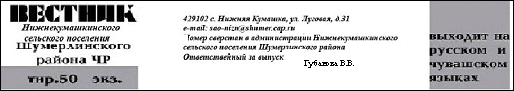 